Chemical Hazard – card grouping activityOn the following pages is a series of cards.Print them off and then the students can attempt to group them together. Name of hazard, correct CLP symbol, meaning and one or more example.To assist them, there is a summary table showing at a glance the chemical hazards of various substances, including all the ones used in this exercise. (The table can be downloaded separately as an excel spreadsheet if you prefer)ExplosiveFlammableOxidiserAcute toxinHarmfulhealth hazardcorrosiveIrritantpressurised gasharmful to environmentAmmonia (0.880, concentrated)barium chloridebutane (cylinder)citric acidcobalt chlorideconcentrated hydrochloric acidconcentrated nitric acidconcentrated Sulphuric acidcopper carbonate2,4-dinitrophenylhydrazine (2,4-DNPH)ethanolethoxyethanehydrogen peroxideiron II sulphatelead ethanoatemercury II chloridemethanolnickel sulphatenitrogen (cylinder)oxygen (cylinder)PET ethersphenylthiocarbamide (PCT)potassium cyanidepotassium hydroxidepotassium manganate VIIpropanonesilver fulminatessilver nitratesodium chlorate Vsodium hydroxidesodium tetraboratesulphur dioxidezinc nitrate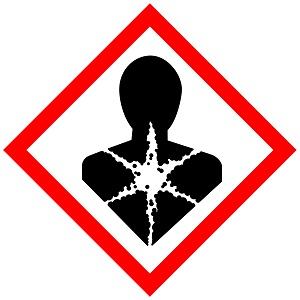 Health Hazard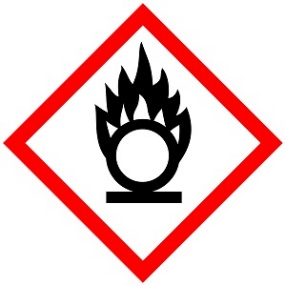 Oxidiser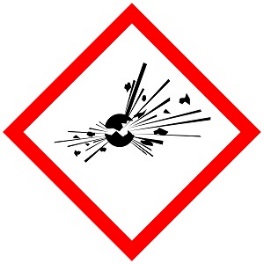 Explosive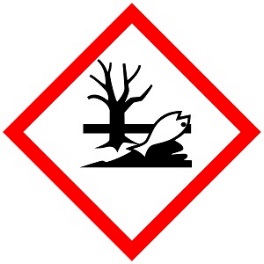 Hazardous to the aquatic environment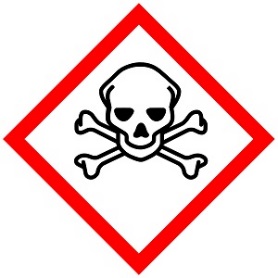 Acute toxin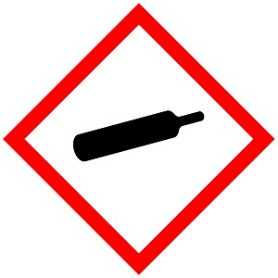 Gas under pressure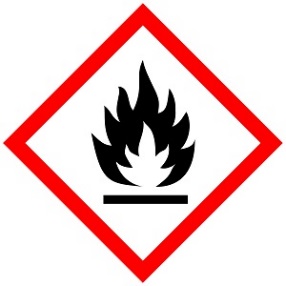 Flammable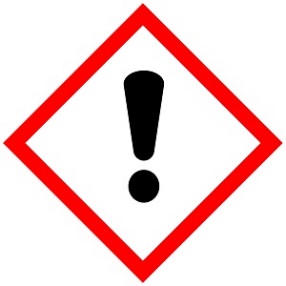 IrritantorHarmful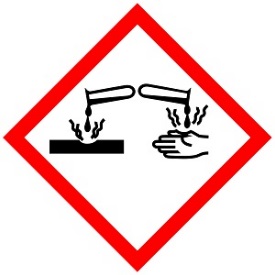 CorrosiveEg  Nickel sulphateCan cause long-term health effects(carcinogenic, mutagenic, reproductive toxin, sensitiser etc)Eg hydrogen peroxideCan cause other substances to catch fire or even explodeEg 2,4-dinitrophenylhydrazinePossibility of reacting rapidly and exploding if dropped, heated, exposed to flame etc.Eg zinc nitrateCan harm aquatic animals or plantsEg potassium cyanide (Cat 1)Causes short-term toxic effects if swallowed, inhaled or in contact with skin (or any combination)Eg butane cylindersGas under pressure (can explode) and can also be a cryogenic hazardEg EthanolCould catch fire and burn if heated or near an ignition source (eg a spark)Copper carbonateIrritating to eyes and skin or a mild acute toxinEg sodium hydroxideCan cause corrosive burns to the skin and eyes.Likely if in contact with body tissue.Eg  Cobalt chlorideEg  sodium tetraborateEg potassium manganate VIIEg sodium chlorate VEg Silver fulminatesEg sulphur dioxideEg Lead ethanoateEg mercury II chlorideEg Barium chloride (Cat 3)Phenylthiocarbamide (PTC) (Cat 2)Eg oxygen cylindersEg nitrogen cylindersEg PropanoneEg ethoxyethaneEg citric acidEg Iron II sulphateEg concentrated sulphuric acidEg concentrated ammonia